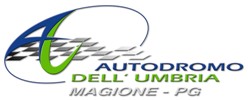 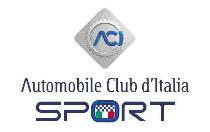 PROGRAMMA(PROVVISORIO 3)BMW 318 RACING SERIESENTRY CUP BY PERONI - SUPER CUPSABATO 16 GIUGNO 2018PROVE LIBERE DALLE ORE 9.00 ALLE ORE 13.00VERIFICHE SPORTIVE DALLE ORE 9.30 ALLE ORE 12.30VERIFICHE TECNICHE DALLE ORE 9.45 ALLE ORE 12.45 BRIEFING (Sala Briefing 1) BMW 318 RACING: ORE 14.30ENTRY CUP BY PERONI: ORE 15.00SUPER CUP: ORE 15.30PROVE UFFICIALIBMW 318 RACING SERIES DIVISIONE "A" DALLE 16.00 ALLE 16.15  BMW 318 RACING SERIES DIVISIONE "B" DALLE 16.30 ALLE 16.45ENTRY CUP BY PERONI DALLE ORE 16.55 ALLE ORE 17.20SUPER CUP 1° DIVISIONE: DALLE ORE 17.30 ALLE ORE 17.55SUPER CUP 2° DIVISIONE: DALLE ORE 18.05 ALLE ORE 18.30 DOMENICA 17 GIUGNO 2018G A R EORE 09.00 - 1° GARA BMW 318 RACING SERIES DIVISIONE "A" Giri 14 = Km 35.098ORE 09.45 - 1° GARA ENTRY CUP BY PERONI - 20 Min.ORE 10.30 - 1° GARA SUPER CUP 1° DIVISIONE - 25 Min.ORE 11.15 - 1° GARA SUPER CUP 2° DIVISIONE - 25 Min.ore 12.00 - 1° GARA BMW 318 RACING SERIES DIVISIONE "B" Giri 14 = Km 35.098DALLE ORE 12.45 ALLE ORE 14.45 CLUB ABARTHORE  15.15 -	 2° GARA BMW 318 RACING SERIES DIVISIONE "A" Giri 14 = Km 35.098  ORE 16.00 - 2° GARA ENTRY CUP BY PERONI - 20 Min.ORE 16.45 - 2° GARA SUPER CUP 1° DIVISIONE - 25 Min.ORE 17.30 - 2° GARA SUPER CUP 2° DIVISIONE - 25 Min.ORE 18.15 -	2° GARA BMW 318 RACING SERIES DIVISIONE "B" Giri 14 = Km 35.09812/05/2018